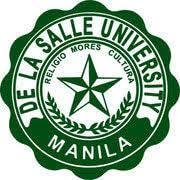                                     Department of Biology                      College of ScienceCONSULTATION FORMPlease check  :   [   ]  BIOLRES	     [   ]  THBIOL2                      [   ]  THBIOL3Student Name                                                                                            Adviser            Term and School year _______________Note :  In case the adviser misses the appointment, the student should ask the chairman or the coordinator to sign immediately on the date of appointment. Failure to ask for the signature will mean that the student/advisee is absent on that date.REMARKS BY THE ADVISERSIGNATURE OF ADVISER/DateSchedule of Next Appointment(Date, Time, Place)